
Nyt årsløb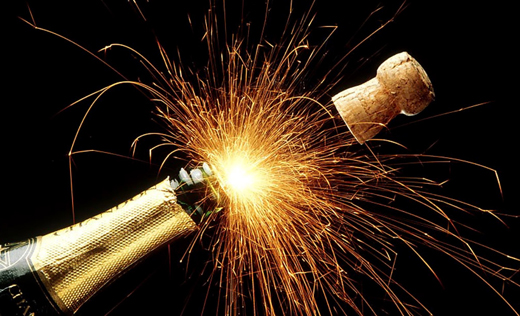 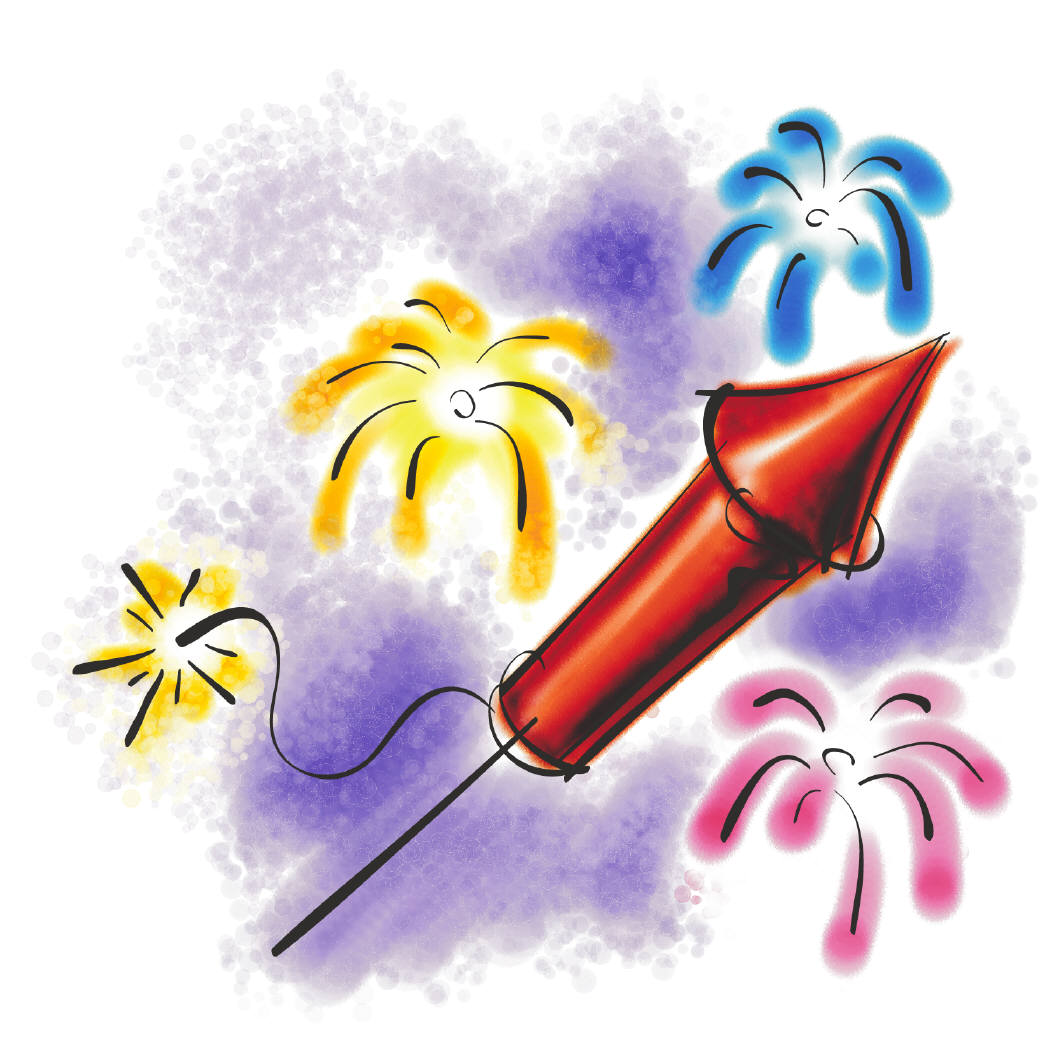 
31.december 2018 kl. 10.00I år er det 11 år vi arrangerer Nytårsløb for klubbens medlemmer. 
Vi løber hyggeture i 3 grupper opdelt efter tempo og distance.Grupperne løber henholdsvis ca. 5, 6 & 7,5 km Så vi kommer retur til klubben samtidigt.Efter løbet er der hygge med kransekage & Champagne. 

Tilmelding senest d. 27.december på formand@vejle-if.dk eller på sms 28 10 70 40  
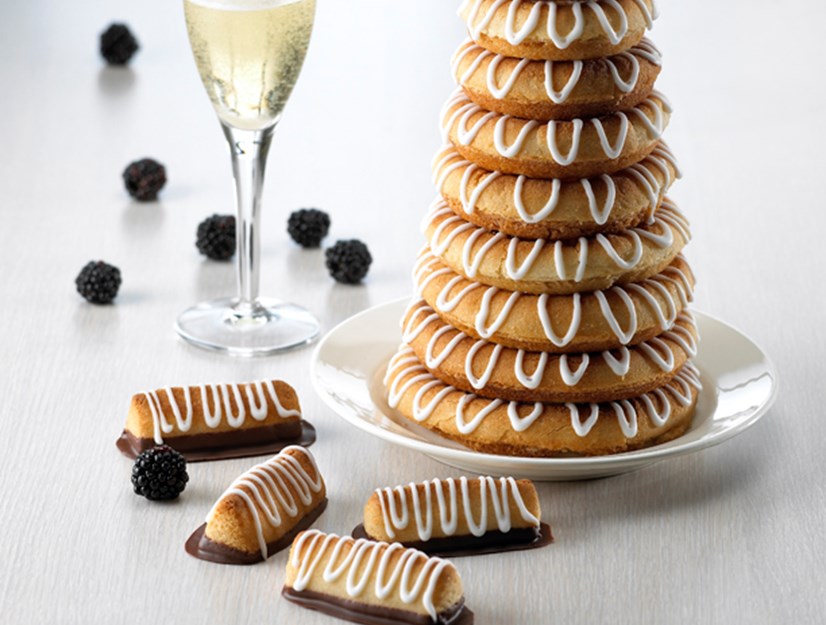 Rigtig glædelig Jul samt et lykkebringende nytår til alleVejle IF 